TIT 8. razredPreberi si novo snov – MotorjiIzpolni delovni list (5. nalogo pusti za naslednjič).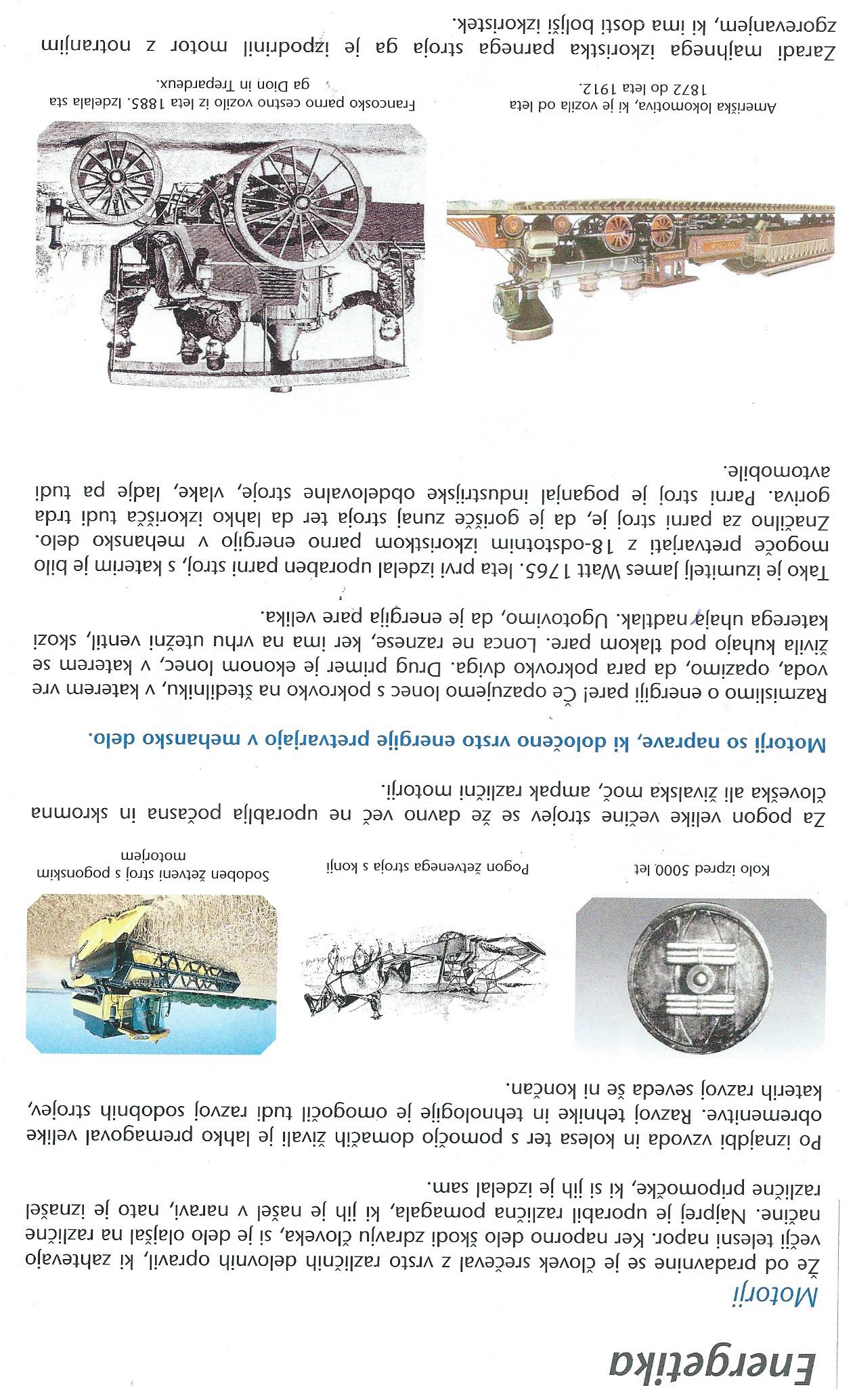 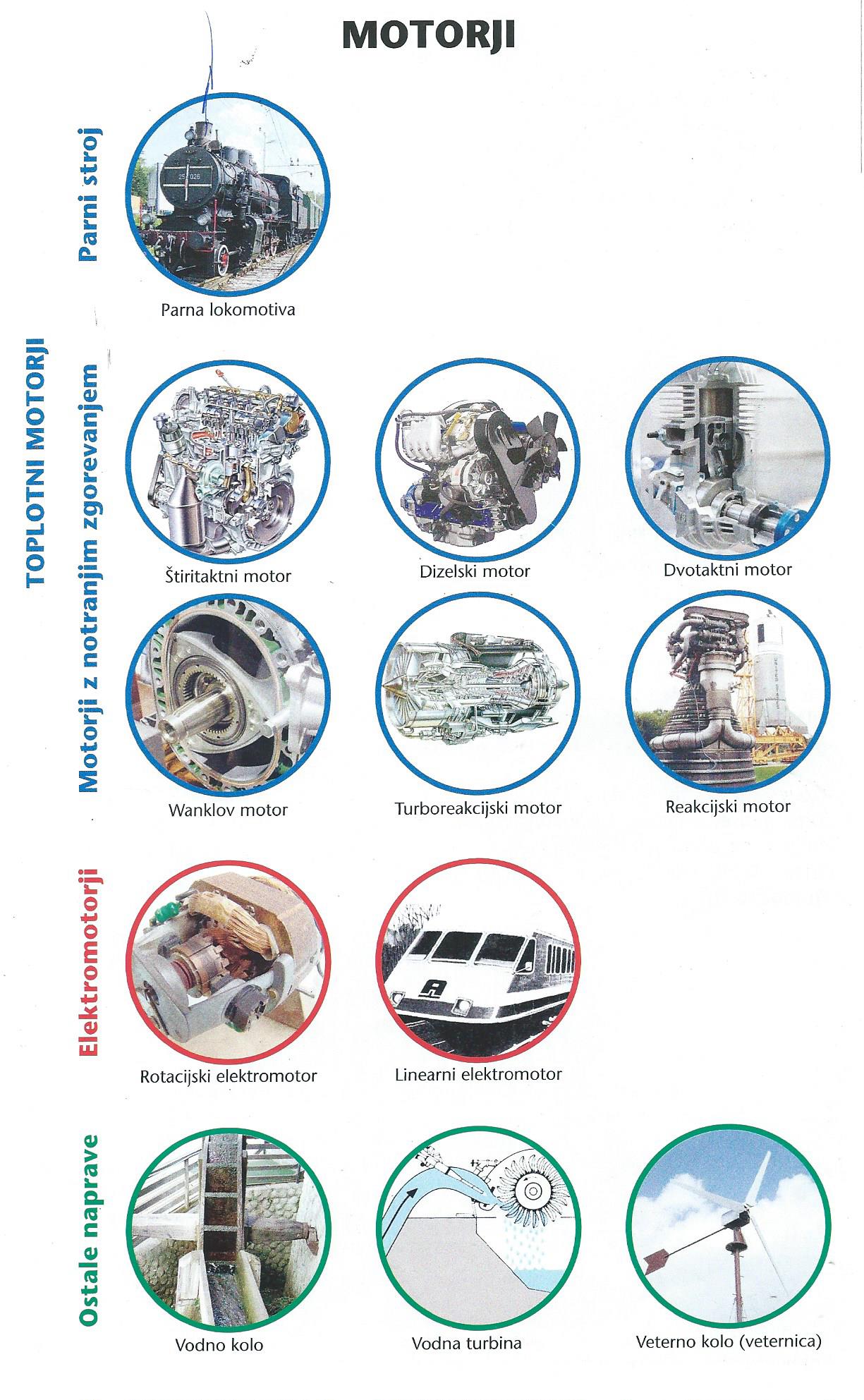 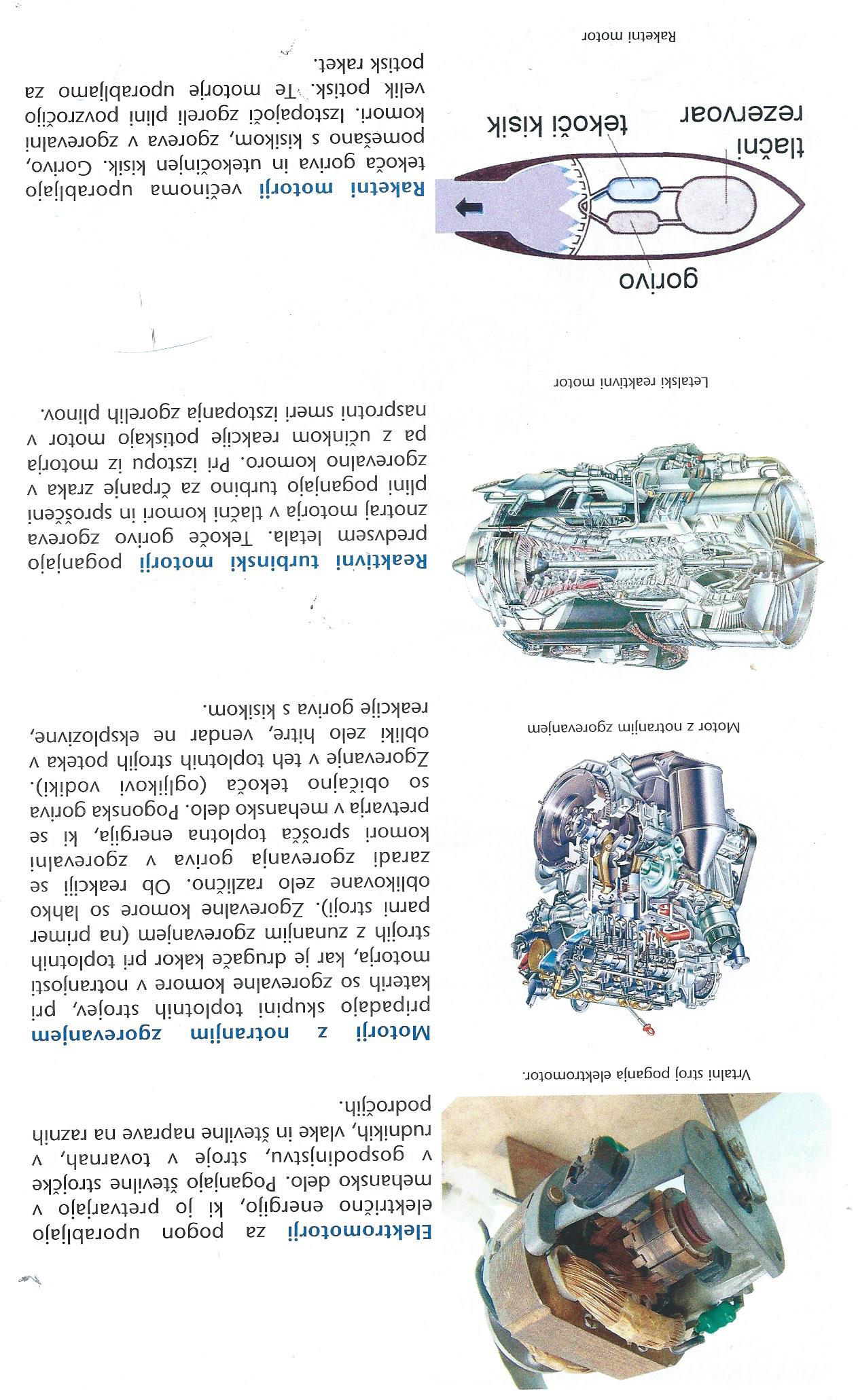 DELOVNI LIST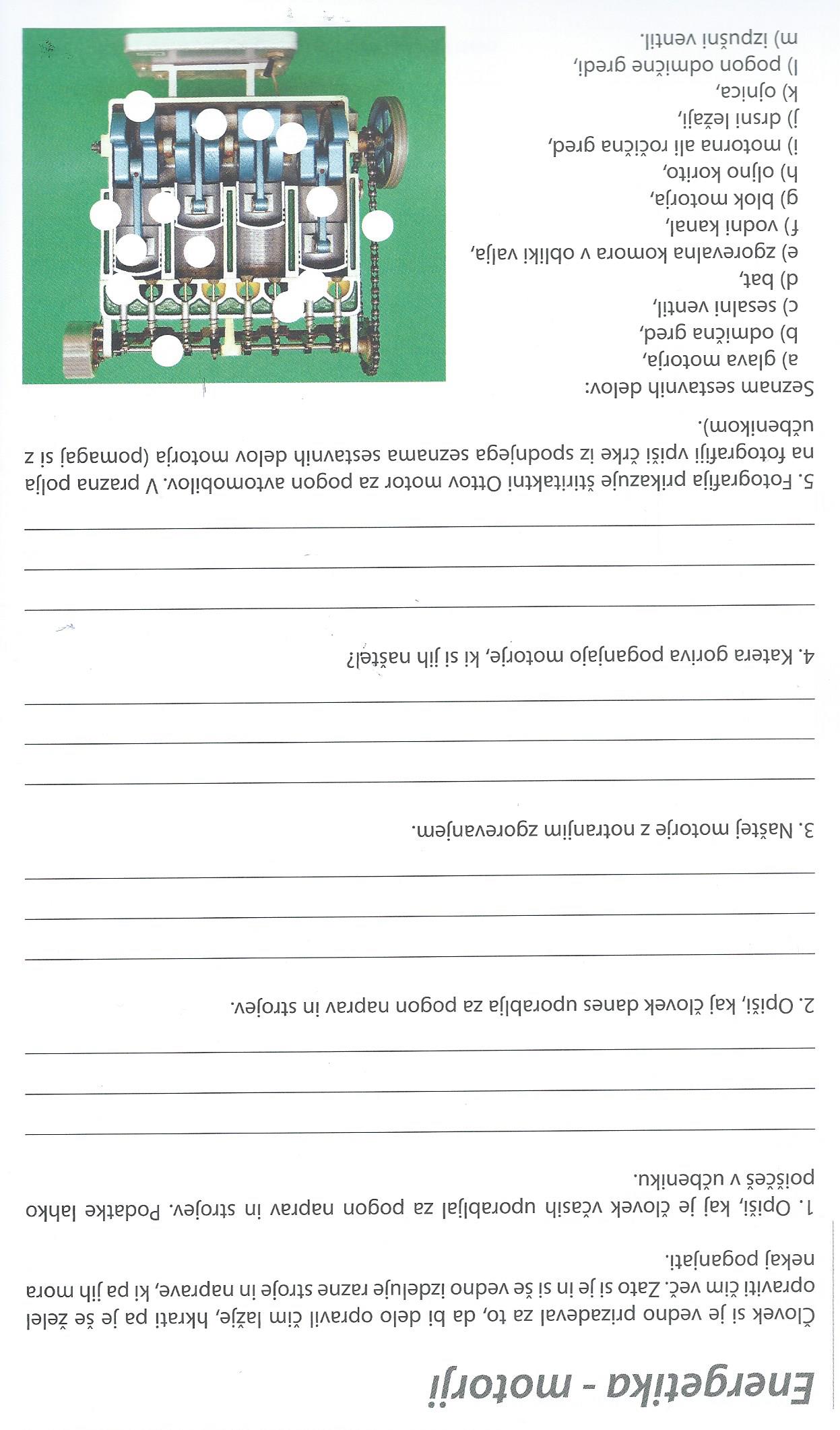 